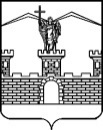          СОВЕТ    ЛАБИНСКОГО ГОРОДСКОГО ПОСЕЛЕНИЯЛАБИНСКОГО  РАЙОНА  РЕШЕНИЕ(третий созыв)         от ____________  								№  _______г. ЛабинскОб увековечении памяти Дмитрия Александровича Серкова на мемориальной доске муниципального общеобразовательного бюджетного учреждения средней  общеобразовательной  школы № 3 города Лабинска Лабинского района Рассмотрев ходатайство коллектива муниципального бюджетного учреждения культуры Лабинского городского поселения   Лабинского района «Музей истории и краеведения имени Ф.И. Моисеенко», об увековечении имени  Героя Российской Федерации Серкова Дмитрия Александровича, который учился в средней школе № 3 и героически погиб при выполнении воинского долга  в Северо - Кавказском регионе, воздавая должное его заслугам, Совет Лабинского городского поселения Лабинского района, РЕШИЛ:1. Установить мемориальную доску на здании муниципального общеобразовательного бюджетного учреждения средней общеобразовательной школы №3, расположенной по адресу: г. Лабинск, ул. Д.Бедного, д. 67, следующего содержания: «В этой школе в 1994 - 1995 г.г. учился                         Герой Российской Федерации, командир штурмовой группы отряда специального назначения «Витязь» ВВ МВД России, капитан Серков Дмитрий Александрович  (26.09.1981-02.08.2007) Погиб в ходе выполнения боевой задачи в Республике Дагестан».	2. Контроль за исполнением настоящего решения возложить на комитет Совета Лабинского городского поселения Лабинского района по вопросам
образования, науки, культуры, делам молодежи и спорту  (Гречанный).   3. Настоящее  решение  вступает  в силу со дня его подписания.
Глава Лабинского городскогопоселения Лабинского района	А.Н. Матыченко Председатель Совета Лабинского городского поселения  	М.И. Артеменко